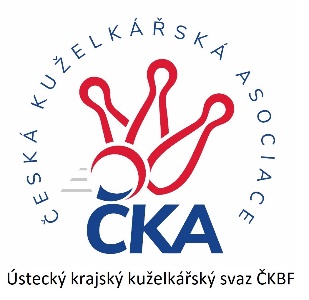       Z P R A V O D A J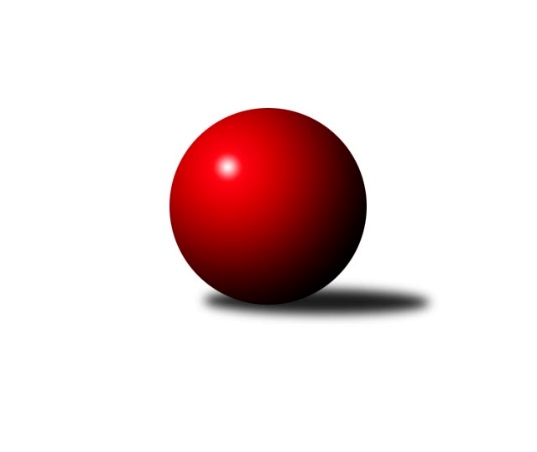 Č.7Ročník 2023/2024	4.11.2023Nejlepšího výkonu v tomto kole: 1670 dosáhlo družstvo: TJ Elektrárny Kadaň COkresní přebor - skupina A 2023/2024Výsledky 7. kolaSouhrnný přehled výsledků:TJ KK Louny B	- TJ Elektrárny Kadaň C	1:5	1621:1670	3.0:5.0	3.11.SKK Bílina B	- TJ VTŽ Chomutov B	5:1	1582:1566	5.0:3.0	3.11.TJ Slovan Vejprty	- TJ Lokomotiva Žatec B	5:1	1504:1471	5.0:3.0	4.11.TJ Sokol Údlice C	- TJ Sokol Údlice B	4:2	1614:1577	4.5:3.5	4.11.Tabulka družstev:	1.	TJ Sokol Údlice B	7	6	0	1	36.0 : 6.0 	43.0 : 13.0 	 1687	12	2.	TJ Slovan Vejprty	7	5	0	2	25.0 : 17.0 	26.5 : 29.5 	 1588	10	3.	TJ Elektrárny Kadaň C	7	4	1	2	26.0 : 16.0 	34.5 : 21.5 	 1593	9	4.	TJ Sokol Údlice C	7	4	0	3	21.0 : 21.0 	28.5 : 27.5 	 1577	8	5.	TJ VTŽ Chomutov B	7	3	0	4	17.0 : 25.0 	21.5 : 34.5 	 1602	6	6.	SKK Bílina B	7	2	1	4	17.0 : 25.0 	25.0 : 31.0 	 1538	5	7.	TJ Lokomotiva Žatec B	7	1	2	4	13.0 : 29.0 	24.0 : 32.0 	 1523	4	8.	TJ KK Louny B	7	1	0	6	13.0 : 29.0 	21.0 : 35.0 	 1417	2Podrobné výsledky kola:	 TJ KK Louny B	1621	1:5	1670	TJ Elektrárny Kadaň C	Martina Drahošová	 	 194 	 191 		385 	 0:2 	 430 	 	236 	 194		Petr Strnad	Jana Salačová	 	 190 	 206 		396 	 2:0 	 385 	 	183 	 202		Jaroslav Seifert	František Pfeifer	 	 200 	 228 		428 	 1:1 	 429 	 	219 	 210		Pavel Nocar ml.	Milan Bašta	 	 203 	 209 		412 	 0:2 	 426 	 	205 	 221		Jan Zachrozhodčí: Miroslav SodomkaNejlepší výkon utkání: 430 - Petr Strnad	 SKK Bílina B	1582	5:1	1566	TJ VTŽ Chomutov B	Jana Černíková	 	 156 	 186 		342 	 0:2 	 435 	 	208 	 227		Zbyněk Vytiska	Roman Moucha	 	 233 	 206 		439 	 2:0 	 355 	 	184 	 171		Milan Šmejkal	Jan Štefl	 	 165 	 188 		353 	 1:1 	 350 	 	200 	 150		Rudolf Tesařík	Rudolf Šamaj	 	 214 	 234 		448 	 2:0 	 426 	 	196 	 230		Filip Prokešrozhodčí: Roman MouchaNejlepší výkon utkání: 448 - Rudolf Šamaj	 TJ Slovan Vejprty	1504	5:1	1471	TJ Lokomotiva Žatec B	Bohuslav Hoffman	 	 163 	 178 		341 	 2:0 	 311 	 	149 	 162		Jan Rajtmajer	Milan Lanzendörfer	 	 211 	 187 		398 	 2:0 	 384 	 	200 	 184		Pavel Vacinek	Josef Malár	 	 173 	 174 		347 	 0:2 	 389 	 	189 	 200		Jan Čermák	Josef Hudec	 	 184 	 234 		418 	 1:1 	 387 	 	196 	 191		Petr Teinzerrozhodčí: Josef HudecNejlepší výkon utkání: 418 - Josef Hudec	 TJ Sokol Údlice C	1614	4:2	1577	TJ Sokol Údlice B	Blažej Kašný	 	 226 	 208 		434 	 1:1 	 411 	 	191 	 220		Michal Šlajchrt	Milan Daniš	 	 186 	 221 		407 	 2:0 	 370 	 	171 	 199		Jaroslav Hodinář	Karel Nudčenko	 	 201 	 186 		387 	 1:1 	 401 	 	185 	 216		Emil Campr	Jaroslava Paganiková	 	 199 	 187 		386 	 0.5:1.5 	 395 	 	208 	 187		Eduard Houdekrozhodčí: Karel NudčenkoNejlepší výkon utkání: 434 - Blažej KašnýPořadí jednotlivců:	jméno hráče	družstvo	celkem	plné	dorážka	chyby	poměr kuž.	Maximum	1.	Jaroslav Verner 	TJ Sokol Údlice B	476.30	322.6	153.7	2.5	2/2	(512)	2.	Rudolf Šamaj 	SKK Bílina B	428.00	296.3	131.7	5.2	3/3	(448)	3.	Josef Hudec 	TJ Slovan Vejprty	424.00	296.1	127.9	6.9	4/4	(453)	4.	Zbyněk Vytiska 	TJ VTŽ Chomutov B	423.92	288.5	135.4	4.6	4/4	(437)	5.	Lenka Nováková 	TJ VTŽ Chomutov B	416.67	294.6	122.1	6.1	3/4	(437)	6.	Milan Daniš 	TJ Sokol Údlice C	409.75	281.0	128.8	9.0	4/5	(416)	7.	Michal Šlajchrt 	TJ Sokol Údlice B	406.92	288.6	118.3	10.7	2/2	(428)	8.	Emil Campr 	TJ Sokol Údlice B	404.50	288.5	116.0	8.5	2/2	(408)	9.	Roman Moucha 	SKK Bílina B	404.11	274.2	129.9	6.8	3/3	(439)	10.	Veronika Šílová 	TJ KK Louny B	404.00	281.0	123.0	8.7	3/4	(454)	11.	Milan Lanzendörfer 	TJ Slovan Vejprty	403.44	279.6	123.9	10.0	4/4	(435)	12.	Jan Zach 	TJ Elektrárny Kadaň C	402.75	295.8	107.0	12.9	4/4	(442)	13.	Filip Prokeš 	TJ VTŽ Chomutov B	402.33	292.5	109.8	12.2	4/4	(426)	14.	Petr Strnad 	TJ Elektrárny Kadaň C	399.92	285.3	114.7	14.4	4/4	(466)	15.	Jaroslav Hodinář 	TJ Sokol Údlice B	399.70	276.9	122.8	9.1	2/2	(414)	16.	Pavel Nocar  ml.	TJ Elektrárny Kadaň C	399.44	290.2	109.3	9.5	4/4	(440)	17.	Petr Teinzer 	TJ Lokomotiva Žatec B	399.30	280.6	118.7	9.9	5/6	(420)	18.	Lada Strnadová 	TJ Elektrárny Kadaň C	398.92	281.8	117.2	7.7	3/4	(446)	19.	Rudolf Tesařík 	TJ VTŽ Chomutov B	394.75	285.9	108.9	13.4	4/4	(425)	20.	Jan Čermák 	TJ Lokomotiva Žatec B	393.60	283.6	110.0	7.8	5/6	(410)	21.	Pavel Vacinek 	TJ Lokomotiva Žatec B	387.90	269.4	118.5	11.2	5/6	(404)	22.	Tomáš Šaněk 	SKK Bílina B	387.25	280.0	107.3	6.5	2/3	(419)	23.	Bohuslav Hoffman 	TJ Slovan Vejprty	384.08	269.4	114.7	14.9	4/4	(418)	24.	Milan Bašta 	TJ KK Louny B	382.56	267.1	115.4	10.6	3/4	(416)	25.	Miroslav Šaněk 	SKK Bílina B	381.25	267.3	114.0	10.5	2/3	(404)	26.	Josef Šíma 	SKK Bílina B	379.17	265.0	114.2	10.2	2/3	(395)	27.	Radek Mihal 	TJ Sokol Údlice C	377.40	270.2	107.2	11.4	5/5	(410)	28.	Josef Malár 	TJ Slovan Vejprty	375.75	268.4	107.4	12.6	4/4	(385)	29.	Jana Salačová 	TJ KK Louny B	373.33	262.7	110.7	11.7	3/4	(396)	30.	Veronika Rajtmajerová 	TJ Lokomotiva Žatec B	367.50	264.8	102.8	14.0	4/6	(386)	31.	Anna Rajtmajerová 	TJ Lokomotiva Žatec B	366.50	263.3	103.3	12.3	4/6	(401)	32.	Jana Černíková 	SKK Bílina B	349.50	255.8	93.7	15.0	3/3	(355)	33.	Jan Štefl 	SKK Bílina B	349.17	262.7	86.5	15.3	2/3	(374)	34.	Martina Drahošová 	TJ KK Louny B	324.56	243.4	81.2	18.2	4/4	(414)		Jaroslava Paganiková 	TJ Sokol Údlice C	433.56	300.9	132.7	6.8	3/5	(478)		Petr Pop 	TJ KK Louny B	432.00	307.0	125.0	5.0	1/4	(432)		František Pfeifer 	TJ KK Louny B	423.00	296.3	126.7	10.7	1/4	(445)		Jindřich Šebelík 	TJ Sokol Údlice B	412.25	282.0	130.3	8.0	1/2	(415)		Blažej Kašný 	TJ Sokol Údlice C	410.89	293.7	117.2	8.4	3/5	(434)		Eduard Houdek 	TJ Sokol Údlice B	401.00	292.5	108.5	10.5	1/2	(407)		Miroslav Sodomka 	TJ KK Louny B	389.50	275.5	114.0	10.0	2/4	(416)		Jaroslav Seifert 	TJ Elektrárny Kadaň C	389.00	279.8	109.3	12.8	2/4	(424)		Karel Nudčenko 	TJ Sokol Údlice C	387.11	271.0	116.1	10.9	3/5	(394)		Antonín Šulc 	TJ Sokol Údlice B	379.00	284.0	95.0	11.0	1/2	(379)		Gabriel Baláž 	TJ Slovan Vejprty	371.00	276.0	95.0	16.0	1/4	(371)		Milan Šmejkal 	TJ VTŽ Chomutov B	360.50	267.0	93.5	16.5	2/4	(385)		Michal Janči 	TJ Sokol Údlice C	357.00	270.0	87.0	18.0	1/5	(357)		Jiří Suchánek 	TJ Sokol Údlice C	349.67	253.7	96.0	16.0	3/5	(363)		Jitka Váňová 	TJ VTŽ Chomutov B	341.00	259.0	82.0	21.0	1/4	(341)		Jan Rajtmajer 	TJ Lokomotiva Žatec B	335.00	244.3	90.7	16.7	3/6	(355)		Jan Tůma 	TJ VTŽ Chomutov B	297.00	211.0	86.0	16.0	1/4	(297)		Ladislav Kandr 	TJ KK Louny B	268.00	216.5	51.5	31.5	2/4	(287)Sportovně technické informace:Starty náhradníků:registrační číslo	jméno a příjmení 	datum startu 	družstvo	číslo startu
Hráči dopsaní na soupisku:registrační číslo	jméno a příjmení 	datum startu 	družstvo	Program dalšího kola:8. kolo10.11.2023	pá	17:00	SKK Bílina B - TJ Sokol Údlice B	11.11.2023	so	9:00	TJ Slovan Vejprty - TJ VTŽ Chomutov B	11.11.2023	so	14:00	TJ Lokomotiva Žatec B - TJ KK Louny B	11.11.2023	so	14:30	TJ Sokol Údlice C - TJ Elektrárny Kadaň C	Nejlepší šestka kola - absolutněNejlepší šestka kola - absolutněNejlepší šestka kola - absolutněNejlepší šestka kola - absolutněNejlepší šestka kola - dle průměru kuželenNejlepší šestka kola - dle průměru kuželenNejlepší šestka kola - dle průměru kuželenNejlepší šestka kola - dle průměru kuželenNejlepší šestka kola - dle průměru kuželenPočetJménoNázev týmuVýkonPočetJménoNázev týmuPrůměr (%)Výkon2xRudolf ŠamajBílina B4483xRudolf ŠamajBílina B115.694483xRoman MouchaBílina B4392xRoman MouchaBílina B113.364394xZbyněk VytiskaChomutov B4353xBlažej KašnýÚdlice C112.934342xBlažej KašnýÚdlice C4342xZbyněk VytiskaChomutov B112.334352xPetr StrnadEl. Kadaň C4301xFilip ProkešChomutov B110.014262xPavel Nocar ml.El. Kadaň C4292xPetr StrnadEl. Kadaň C107.39430